Apples For The Students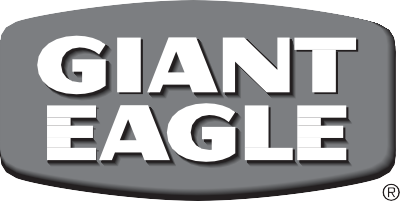 Three Easy Steps •Register your Giant Eagle Advantage Card® at GiantEagle.com/AFTS.Enter our School ID #     0910	.Shop with your Giant Eagle Advantage Card®.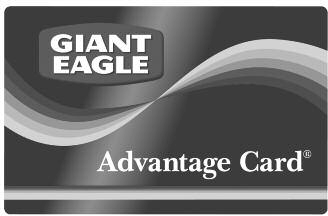 The only registered supporters who need to re-register are those who wish to support a different school.Each time your Giant Eagle Advantage Card® is scanned, from September 2019 through March 2020, your purchases automatically earn funds used to obtain our overall educational needs.